 HYA Spring 2024 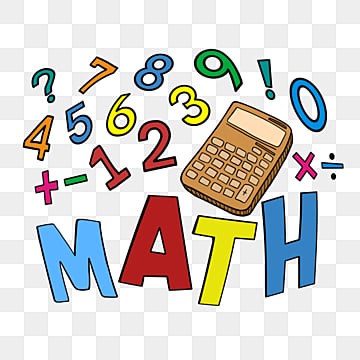 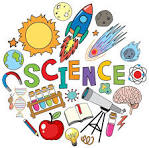 CelebrationWhen: Wednesday, March 20thWhere: Wold Physical Science BuildingTime:   5:00 – 6:30 pmRooms: 216–3rd grade          202–4th grade          222–5th gradeKids will attend regular time on Wednesday at 4:30 to get everything set up for the families! At 5:00 EVERYONE, families, and students, will walk to the parking lot across from the Gateway Building to watch 5th grade shoot off rockets. After the Rocket Launch, 3rd, and 4th grade students along with families, will walk back to their classrooms to view the showcase of learning throughout the year. 5th grade families can walk to the Gateway Building after collecting their rockets. Pizza and cookies will follow the Grade Level Showcase in the Gateway Building.All students will receive a HYA T-shirt on Wednesday!Please contact me through Remind, cell, or email if you have any questions! Thank you for all your support! See you soon!**Please visit the HYA website to see all the photos and get upcoming information for next year! https://www.caspercollege.edu/help-yourself-academy/Jenny Johnson – 307-258-3130 hya@caspercollege.edu